Kilsyth Academy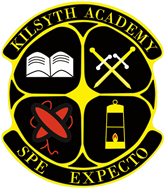 Higher MathsHomeworkBooklet NumberEx 1 The Straight Line 1.	Find the equation of the line –	with gradient 2/3. passing through (4 , 1)passing through (7 , 3) and (9 , 1)2.	A line makes an angle of 40 with the positive direction	of the x axis, as shown in the diagram.	Find the gradient of the line (correct to 2 decimal places).3.	a) Write down the gradient of any line parallel to 	y = 1/4x + 5	b) Write down the gradient of any line perpendicular to 	2x  y + 3 = 04.	Find the equation of the straight line which is parallel to the line with equation 3x + 2y = 4 and which passes through (3 , 2).5.	P is the point (1 , 3) and Q (5 , 7).	Find the equation of the perpendicular bisector of PQ.	[HINT: Find the eqn of line which goes through the midpoint of PQ and has a perpendicular gradient to PQ]6.	Calculate the distance between the points (1 , 5) and (2 , 2).	[HINT: Use the distance formula.  Simplify your answer as far as possible]7.	Find the size of the angle x that the line joining the points A(2 , 33) and B(1 , 0) makes with the positive direction of the x axis.	[HINT: Find gradient then use m = tanθ]8.	A triangle KLF has vertices K(4 , 1), L(12 , 3) and F(7 , 7).Find the equation of the median from F.Find the equation of the altitude from K.Find the co-ordinates of the point of intersection of the median and the altitude.Ex 2 Recurrence Relations1.	For each of the following recurrence relations, find u3.		a)	un+1 = 3un – 2			u0 = 4		b)	un+1 = 08un + 5		u0 = 1002.	A sequence is defined by the recurrence relation	un = 07un1 + 3 , u1  = 2Calculate the value of u2.What is the smallest value of n for which un > 7Explain how you know that a limit exists.Find the limit of this sequence as n  .3.	In a hare colony one quarter of the existing hares are eaten by predators each summer, however during the winter 84 hares are born.	There are un hares at the start of a particular summer.Write down a recurrence relation for un+1, the number of hares at the start of the next summer.Find the limit of the sequence generated by this recurrence relation and explain what the limit means in the context of this question.4.	Two sequences are generated by the recurrence relations -	un+1 = aun + 10 		and 		vn+1 = a2vn + 8The two sequences approach the same limit as n  .	Determine the value of a and evaluate the limit.5.	On 1st February, a bank loans a man £2600 at a fixed rate of interest of 2% per month.This interest is added on the last day of each month and is calculated on the amount due on the first day of the month. He agrees to make repayments on the first day of each subsequent month. Each repayment is £420 except for the smaller final amount which will pay off the loan.The amount that he owes at the start of each month is taken to be the amount still owing just after the monthly repayment has been made. Let un and un+1 represent the amount he owes at the start of two successive months. Write down a recurrence relation involving un+1 and un.Find the date and the amount of the final payment.Revision7.	A line L has equation 2y + 4x = 5.  What is the gradient of any line parallel to L?	A. −4		B. −2		C. 2		D. ½ Ex 3 The Circle1.	Write down the equation of the circle -with centre at the origin and radius 4 units.With centre at the origin and passing through the point P (3 , 4)With centre (7 , 2) and radius 7With centre (4 , 0) and passing through (1 ,2)2.	a) Write down the centre and radius of the circle  x2 + y2  6x  2y  15 = 0	b) Say whether each of these points lies inside, outside or on the circle -		A (3 , 5)	B (2 , 1)	C (9 , 0)3.	The point P (2 , 3) lies on the circle x2 + y2 + 2x  2y  11 = 0.	Find the equation of the tangent at P.4.	For what range of values of t does the equation   x2 + y2 + 4tx  2ty  t + 4 = 0 represent a circle?5.	Prove that the line y = 3x + 10 is a tangent to the circle   x2 + y2  8x  4y  20 = 0 and find the point of contact.6.	a) Show that the point A (1 , 3) lies on the circle with equation  				x2 + y2  6x + 8y + 8 = 0.	b) Find the equation of the tangent at A to this circle.	c) Show that this line is also a tangent to the parabola  y = x2 + 5 , stating the             co-ordinates of the point of contact.7.	Alex has designed a pendant made from gold	wire, in the shape of two touching circles	with two tangents to the outer circle as shown 	in the diagram opposite.	The circles touch at (0 , 0).	The equation of the inner circle is x2 + y2 + 5y = 0.	The outer circle intersects the y axis at (0 , ─6).	The tangents meet the y axis at (0 , ─8).	Find the total length of gold wire needed to make this pendant.Revision8.	Find the equation of the line which passes through (4 , 1) and is at an angle of 135 with the positive direction of the x axis.Ex 4 Differentiation 11.	Differentiate the following -a)  				b)  					d)  e)  				f)  2.	Find f ’(4) where f(x) =  3.	Find the equation of the tangent to the curve y = x2  6x + 8 at the point with x = 5.4.	Find the co-ordinates of the point on the curve y = 2x2  11x + 13 where the tangent to the curve makes an angle of 45 with the positive direction of the x axis.5.	Find the rate of change of g , where g(x) =   when  x = 26.	Find the stationary points of the function f(x) = 2x3  6x and determine their nature.Revision7.	A sequence is defined by the recurrence relation	un+1 = aun + 8If a = 02, find the limit of the sequence as n → ∞.Find the value of a for which the limit of the sequence is 24.Ex 5 Differentiation 21.	Differentiate the following -a)  			b)  		c)    				d)  	e)  			f)    	 2.	A tangent to the curve with equation    is drawn at the point (-2 , -4).	What is the gradient of this tangent?	A   2		B   3		C   4		D   103.	Sketch the curve y = x(3  x)2	HINT: Find where the curve crosses the x and y axes and the stationary points.4.	Show that the function y = x3 + 2x  5 is never decreasing.5.	A company spends x thousand pounds a year	on advertising and this results in a profit of	P thousand pounds.  A mathematical model,	illustrated in the diagram, suggests that P and	x are related by   for  .	Find the value of x which gives the maximum	profit.  [SQA 2001]Revision6.	Find the equation of the line which passes through the points (3 , -5) and (-7 , 5).7.	Prove that the line 4x  y + 7 = 0 is a tangent to the circle x2 + y2  6x  4y  4 = 0 and find the point of contact.Ex 6 Integration1.	Find –	a) 	 		b) 	 		c)  				d)					2.	Evaluate –	a)      	 	b) 		 c)   3.	Calculate the area enclosed by the parabola  y = 2 + x  x2 and the line y = 3x  1.Revision4.	Find the equation of a circle centre (7 , ─4), radius 8 units.5.	For what value of t does the equation		x2 ─ 5x + (t + 6) = 0 		have equal roots?Ex 7 Exponential and Logarithmic Functions1.	On the same diagram show the graphs of	y = 4x 	  and   	 (the co-ordinates of 2 points should be indicated on each.)2.	Sketch the graphs -3.	Find -	a)  log327	b)  log91	c)  log162		d)  log54.	Simplify -	a)	log432  log42			b)	`log5 + log	c)	log34 + log36  log38		d)	2log63 + 2log625.	Solve for x :		 = 26.	Solve (to 3 decimal places) -	a)	7x = 65	 	b)	e3x = 45		c)	lnx = 57.	A radioactive element decays according to the law	mt = m0 e001t  , where m0 is the initial mass and  mt is the mass after t years.Calculate the half-life of this element ie. the time required for the radioactive mass to reduce to half of  its original mass.8.	Simplify	 ,  where x > 0 and y > 0  to get:	A  2		B  3y		C  		D  Revision9.	Find the equation of the line through the point (3 , 1) and perpendicular to the line with equation 3x  2y + 5 = 0.Ex 8 Addition Formulae1.	By expanding the brackets, simplify as far as possible-	a)	sin(90  x)		b)	2cos(x  /4)		c) sin(A + B)  sin(A  B)2.	Without using a calculator, find the value of -	cos137cos133  sin137sin1333.	In triangle PQR, show that the exact value ofsin(p + q) is  4.	Using triangle ABC, as shown,								find the exact value of cos2a.5.	Prove that -(cos + sin)(cos  sin) = cos2Revision6.	∆XYZ has vertices X(1, 2)  Y(5 , 4)  and Z (7 , 2). Find the equation of the median from Y.7.	Prove that y = 4x  9 is a tangent to the curve y = 4x2  8x and find the co-ordinates of the point of contact.8.	My dog gets put out every night, and I put his food (400g of chump) in his dish every morning before I let him in.	Every day he eats only 85% of whatever amount of food is originally in his dish in the morning.	If the dish holds 500g of chump when full, will it ever overflow if this feeding pattern is maintained indefinitely?Ex 9 Sets and Functions 1.	a) Two functions f and g are given by  f(x) = 3x + 5 and g(x) = x2 .	Obtain an expression for -	(i)  f(g(3))	(ii)  f(g(x))	(iii)  g(f(x))	b) Functions h and k are given by  h(x) = 3x and k(x) = sinx.	Find expressions for -		(i)  h(k(x))	(ii)  k(h(x))2.	f(x) = 2x + 1 and g(x) = x2 + 6Find g(f(x))Find f(g(x))Show that the equation  g(f(x))  f(g(x)) = 0 simplifies to 2x2 + 4x  6 = 0.Solve the equation 2x2 + 4x  6 = 0.3.	Make a copy of the graph of y = 3x asshown opposite.On the same diagram show –The line y = xthe graph of the inverse function of y = 3x.b)  What is the equation of the inverse function?4.	A function is given by  f(x) = .  Which of the following is a suitable domain of f?	A. x ≥ 4		B. x ≤ 4	C. −4 ≤ x ≤ 4		D. −16 ≤ x ≤ 16Revision5.	Find	6.	Find the rate of change of    at x = 4.7.	For what values of t does the equation  x2  2tx + (t + 2) = 0 have real roots?Ex 10 Graphs of functions1.	The graph of a quadratic function is shown.On separate diagrams sketch the graphs of –f(x) + 5f(x  2)4  f(x) {note: same as –f(x) + 4}[HINT: The co-ordinates of 3 points should be indicated on each graph.]2.	a) Sketch the graph of the function y = log4x, showing the co-ordinates of two points that lie on the curve.	b) On the same diagram sketch y = log4x + 1.	c) On the same diagram sketch y = log4(x  3).Revision3.	The functions f, g and h are given by -	f(x) = 3x2 + 2			g(x) = 		h(x) = 3x + 1	a)Find, in simplest form, formulae for –f(h(x))		ii)  g(h(x))b) One of your answers to part (a) should suggest a relationship between two of these three given functions. Describe this relationship.4.	The diagram shows a line L.  The angle between L and the	positive direction of the x axis is 45º, as shown.	What is the gradient of line L:	A  √3		B  0		C  −1		D  1Ex 11 Trig Graphs 1.	Express in radians -	a) 60		b) 90		c) 150		d) 3152.	Express in degrees -	a)  radians		b)  radians		c)  radians		d) radians3.	Write down the exact value of -	a) 	sin30			b) 	cos/6			c) 	cos45		d)	sin/2			e)	tan60			f)	tan1504.	Sketch the graphs of the following trigonometric functions -	a)	y = 2sinx		0  x  360	b)	y = cos2x		0  x  2	c)	y = 3sin2x		0  x  2	d)	y = 2cosx  1		0  x  360	Indicate on your graphs all important points and features.5.	Write down the equations of the following trig graphs.	a)					b)					Revision6.	Find the equation of the line through the point (2 , −1) and perpendicular to the line with equation 2x – y + 8 = 0.Ex 12 Quadratic Functions1.	Solve these quadratic equations -	a)	t2 + 2t  3 = 0		b)	x2  7x + 12 = 0	c)	y2  2y  4 = 02.	For each of the following equations -calculate the discriminantii)   determine the nature of the roots.a)	2p2 + 3p + 1 = 0		b)	4y2  12y + 9 = 03.	Sketch the curve	y = x2 + x  64.	Solve -			x2 + x ─ 2 < 0	[HINT: Remember quadratic inequalities can only be solved from a graph!!]5.	Find the equations of the quadratic functions represented by -b)6.	For what value of p does the equation	x2  5x + (p + 6) = 0	 have equal roots.7.	If  x2 − 6x + 14 is written in the form (x − p)2 + q, what is the value of q	A   −22	B   5		C   14		D   508.	The discriminant of a quadratic equation is 23.	Here are two statements about this quadratic equation:the roots are real	the roots are rational.Which of the following is true?A  Neither statement is correct	B  Only statement (1) is correctC  Only statement (2) is correct	D  Both statements are correct.9.	Show that the roots of the equation	(x ─ 2)(x ─ 3) = p2  	are always real.10.	State the minimum value of  f(x) = .11.	Show that y = 2x + 1 is a tangent to the parabola y = 4x  x2 and find the point of contact.Ex 13 Vectors1.	For the vectors 	u =    and  v =  ,  work out	3u  2v.2.	In this figure 	 = u  and   = v.	DC = 3/2AB, and DC is parallel to AB.	M is the midpoint of BC.	Write down, in terms of u and v, the vectors 	a)   	b)  	c)  	d)  3.	Work out the magnitude of the vector	2i  3j + 4k .4.	A (3 , 1 , 0)	B(5 , 2 , 5) and C (9 , 8 , 15) are three points in space.Prove that A, B and C are collinear and state the ratio in which B divides AC.5.	G is the point (3 , 2 , 6) and T is the point (2 , 3 , 4). B divides GT in the ratio 4:1	Find the co-ordinates of B.6.	 = 4i + 3j + k   and   = 3i  5j + 9k.Calculate  . Find angle PQR.7.	If   m =  k  where  k > 0 and m is a unit vector, which of these is the value of m:	A  		B  		C  		D  8.	The vectors  xi + 3j − k  and  4i − 2j + 2k  are perpendicular.  What is the value of x?9.	P (1 , 3 , 2) , Q (5 , 4 , 1) and R (2 , 6 , 3) are three vertices of a parallelogram PQRS.	Find the co-ordinates of the fourth point S.Ex 14 Polynomials1.	Show that (x + 3) is a factor of 2x3 + 3x2  11x  6 and find the other factors.2.	Use synthetic division to find the quotient and the remainder when 2x4 + 5x3 + x + 7 is divided by x + 2.3.	Factorise	2x4  5x2  124.	Solve the equation	3x3  7x2  7x + 3 = 05.	(x  4) is a factor of x3 + kx2  x + 4. Find the value of k.6.	a) Given that x + 2 is a factor of 2x3 + x2 + kx + 2 , find the value of k.	b) Hence solve the equation  2x3 + x2 + kx + 2 = 0  when k takes this value.7.	(x  2) is a factor of x3 + x2 + ax + b , and when x3 + x2 + ax + b is divided by (x + 2) the remainder is 12. 	 Find the values of a and b.	8.	f(x) = x3  x2  8x + 12Find where f(x) cuts the x and y axes.Find the stationary points of the function and determine their nature.Make a neat sketch of the graph, showing all relevant points.9.	a) Show that the equation x3  x2 + x + 1 = 0 has a root between 1 and 0.	b) Use iteration to find this root correct to 1 decimal place.Revision10.	The graph shows a sketch of y = f(x), a quartic function.	The graph has a point of inflection at (0,a) and a 	Maximum turning point at (b,c).Sketch the graph of y = f’(x).Sketch the graph of y = f(x) + 211.	The point G divides the line joining F(−1, −1, 0) to H(5, 2, −3) in the ratio 2 : 1.  Find the coordinates of G.12.	Find the equation of the line through the point (2,1) and perpendicular to the line with equation 2x  y + 6 = 0.Ex 15 Trig Equations1.	Solve the equations-	a)	2cosx° + 1 = 0		(0  x  360)	b)	3tan2z + 3 = 0		(0  z  )	c)	4sin(2x  10) = 2	(0  x  360)	d)	sin2x + sinx = 0		0  x  2	e)	sin2x  cosx = 0	0  x  180	f)	2cos2x + 3sinx  = 1	0  x  2							Round this answer to 2 decimal placesRevision1.	A parabola intersects the axes at x = 1, x = 2 and y = 6, as shown in the diagram.What is the equation of the parabola?A  y = 6(x – 1)(x – 2)B  y = 6(x + 1)(x + 2)C  y = 3(x – 1)(x – 2)D  y = 3(x + 1)(x + 2) 2.	A curve has equation  y = 5x3 – 12x.	What is the equation of the tangent at the point (1 , –7)?3.	Solve  6 – x – x2 > 04.	Find the equation of the tangent to the curve y = 4x at the point where x = 1.5.	Sketch the graph of  y = 3cos2x°,  , indicating all important points.6.	Find  7.	The graph of  y = f(x) is shown.  Make a sketch of:y = –f(x)y = f(2x)Ex 16 The Wave Function1.	Express each of the following in the given form.	a)	for 0  x  360 -		3cosx + 4sinx ,	kcos(x ─ α)b)	for 0  x  2	-	3sinx  3cosx ,		ksin(x + α)2.	a) Write sinx  cosx in the form ksin(x  α) stating the values of k and α where k > 0 and 0  α  2.b) Sketch the graph of y = sinx  cosx for 0  x  2, showing clearly the graphs maximum and minimum values and where it cuts the x axis and y axis.3.	a) What is the minimum value of	 g(x) = 2 + 3cosx ─ 4sinx ?	b) For what value of x, between 0 and 360, does this minimum occur?4.	Express 	3cos2 ─ 4sin2	in the form 	kcos(2 ─ )		0    2 .	[Round  to 3 decimal places].5.	Solve these equations:	a)	8sinx ─ 6cosx = 10	0  x  360	b)	3cosx + sinx = 2	0  x  2Revision6.	Evaluate	log52 + log550 ─ log547.	For what value of k are the vectors	a = 	b = 	 perpendicular?8.	Find the range of values of x for which	 2x2 + 5x ─ 7  0 .  	(x  R)9.	Find the values of p and q if (x ─ 2) and (x + 4) are both factors of  x4 + px3 ─ x2 + qx ─ 8.10.	The functions f and g are defined on suitable domains by f(x) = sinx and g(x) = 1  x2.	Find and simplify the formulae for –		a) g(f(x))	b) g(g(x))11.	Solve the equation	3cos2x + 2cosx = 1	 	for 0  x  360.Ex 17 Further Calculus1.	Differentiate –	a)  f(x) = 5sinx ─ 2cosx			b)  f(x) = cos3x	c)  f(x) = cos5x + 2sin3x			d)  f(x) = sin(3x + 2)2.	Integrate –a)  			b)  		c)  	3.	  4.	Differentiate –	a)  f(x) = (2x + 1)4		b)  f(x) = (8 ─ x3)½		c)  f(x) = 5.	Integrate –	a)  		b)  		c)  	6.	  7.	Show that the function	f(x) = sinx + 2x	 is never decreasing.8.	The graph of y = f(x) passes through the point (/9 , 1).	If f’(x) = sin(3x) express y in terms of x.9.	Differentiate        with respect to x.Revision10.	The point D divides the line joining A (─1 , ─1 , 0) and B (5 , 2 , ─3) in the ratio 1:2.	Find the co-ordinates of D.11.	Express     8cosx ─ 6sinx        in the form kcos(x + ) where k > 0 and 0 <  < 360.12.	Given that 	and  ,      where P and Q are acute angles, find the exact value of sin(2P + Q).